Réunion du 18 Janvier 2021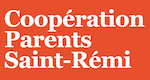             Via ZoomOrdre du jour
Mots de bienvenue - Valérie Chouinard et Hélene Filion(19 :05 - 19 :10)Gardien du temps SVP!(19 :10 – 19 :15)Tour des équipes :Événements/Décorations(19 :15 – 19 :25)Activités à venir à court termeDécoration Saint-ValentinAutre points de discussions?Famille-École(19 :25 – 19 :35)Activités à venir à court termeActivité de reconnaissance pour la St-ValentinSoirée patinage en février – attendre pour nouvelles consignes sanitairesAutre points de discussionsHoraire d’activités proposées pour l’appréciation du personnelCampagnes de financement(19 :35 – 19 :45)Activités à venir à court termeNouvelles idées pur l’hiver et printemps? Chocolats?Finissants (19 :45 – 19 :55)Activités à venir à court terme?Autres points de discussion?Suivi du Conseil d’Établissement (19 :55 – 20 :05)Varia  Conférence pour parents via zoom – Corrine Pencet - 15 février 2021"Les bienfaits de la philosophie et de la pratique de l’attention chez les enfants" (20 :05 – 20 :10)Brainstorm : activités « COVID-friendly » : Activités spéciales pour le restant de l’année (20 :10 – 20 :30)Débarcadère – updates? (20:30 – 20:40)Lettre aux ministre – Kudos à Christelle! (20 :40 – 20 :45)Dates à noter :15 février 2021 : Conférence pour parents via zoom – Corrine PencetQuestions/Discussions (20 :45 à 21 :00)Fermeture de la réunion
NB - Dates des prochaines réunions du CPSR :22 février 29 mars 26 avril 31 mai